Handout #2: 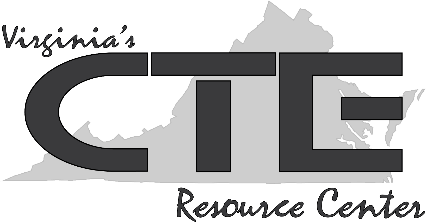 R-E-S-P-E-C-TR     ___________________________E     ___________________________S     ___________________________P     ___________________________E     ___________________________C     ___________________________T     ___________________________